НАКАЗПО ГАННІВСЬКІЙ ЗАГАЛЬНООСВІТНІЙ ШКОЛІ І-ІІІ СТУПЕНІВПЕТРІВСЬКОЇ РАЙОННОЇ РАДИ КІРОВОГРАДСЬКОЇ ОБЛАСТІвід 21 червня 2019 року                                                                                               № 143с. ГаннівкаПро узагальнення системироботи новопризначеноговчителя початкових класівОпалатенко В.С.Згідно з річним планом роботи школи на 2018/2019 навчальний рік у квітні 2018/2019 навчального року адміністрацією Ганнівської загальноосвітньої школи І-ІІІ ступенів узагальнювалася система роботи новопризначеного вчителя початкових класів Опалатенко В.С. Під час узагальнення зверталась увага на підготовку та проведення вчителем уроків, на ведення шкільної документації та організацію самооцінки. Проводились індивідуальні бесіди з батьками та учнями школи та членами педагогічного колективу.Результати вивчення викладені в довідці (додаток).Виходячи з вищезазначеногоНАКАЗУЮ:Взяти до відома довідку про узагальнення системи роботи новопризначеного вчителя початкових класів ОПАЛАТЕНКО В.С. на нараді при директорові в червні 2019 року.Вчителю-наставнику Ганнівської загальноосвітньої школи І-ІІІ ступенів ЛЯХОВИЧ Л.В. продовжити роботу з новопризначеним педагогом.Вчителю початкових класів Ганнівської загальноосвітньої школи І-ІІІ ступенів  ОПАЛАТЕНКО В.С.:продовжити вивчення змісту навчальних програм і пояснювальних записок до них, нормативних документів щодо організації навчального процесу;звернути увагу на стан та якість підготовки учнів до уроків, виконання ними домашніх завдань;під час підготовки до уроків особливого значення приділяти практичній спрямованості навчання.4. Контроль за виконанням даного наказу покласти на заступника директора з навчально-виховної роботи Ганнівської загальноосвітньої школи І-ІІІ ступенів ГРИШАЄВУ О.В.Директор школи                                                                                          О.КанівецьЗ наказом ознайомлені:                                                                          О.ГришаєваЛ.ЛяховичВ.ОпалатенкоДодатокдо наказу директора школивід 21.06.2019 року № 143Довідка про вивчення роботи молодого та новопризначеного вчителяГаннівської загальноосвітньої школи І-ІІІ ступенів Опалатенко В.С. Одним із провідних завдань науково-методичної діяльності сучасної школи стає забезпечення необхідних умов для творчої діяльності молодих педагогів, надання їм допомоги в проходженні ступенів становлення й розвитку системи роботи.У 2018/2019 навчальному році до Ганнівської загальноосвітньої школи І-ІІІ ступенів прийшов молодий учитель початкових класів  Опалатенко Вікторія Сергіївна.  Робота з молодим учителем почалася вже під час першої зустрічі, де педагог-початківець в бесіді з директором школи Канівець О.М. отримала інформацію про навчальний заклад, традиції колективу, Статут та Правила внутрішнього розпорядку школи. Для початківців у школі підготовлена папка з набором пам'яток, анкет, рекомендацій щодо складання тематичних, поурочних планів, структури та типології уроків, методичних прийомів і форм роботи вчителя на уроках та в позаурочний час.  У 2018/2019  навчальному році дієво функціонувала в навчальному закладі школа молодого спеціаліста, на заняттях якої розглянуто питання:Ознайомлення з нормативними документами, щодо викладання предметів в 2018/2019н.р.;Вимоги щодо ведення шкільної документації та виконання єдиного орфографічного режиму; Запобігання неуспішності учнів; Реалізація освітньої виховної розвивальної мети на уроках;Створення належного психологічного клімату в учнівському колективі;Здійснення індивідуального та диференційованого підходу на уроці, ін..У бесіді з молодим вчителем було з’ясовано   нахили, бажання, інтереси. Роботу  молодого вчителя було спрямовано  на виконання основних завдань: уміння застосовувати теоретичні знання, здобуті у ВНЗ, у конкретній практиці; набуття практичних навичок виховної роботи з дітьми; засвоєння різноманітних методів навчання, вивчення передового досвіду, використання сучасних засобів, а також нетрадиційних форм і методів навчання, нових педагогічних технологій.На етапі становлення молодого вчителя як спеціаліста вдосконалюються знання з психології, педагогіки, методики викладання шкільного предмета й проведення виховної роботи; вивчаються принципи перспективного та поточного планування навчально-виховного процесу в школі; досконало планується навчально-виховна робота у своєму класі, методично правильно розробляються поурочні плани, позакласна робота планується відповідно до плану виховної роботи школи. У навчальній роботі вчитель-початківець керується вказівками, використовує різноманітні методи, форми, прийоми, які сприяють активізації пізнавальної діяльності учнів. Із допомогою колег він обирає й розробляє одну методичну тему, вивчає наочні посібники, комп'ютерну техніку  для використання її у своїй повсякденній навчальній роботі.Вікторія Сергіївна відвідувала не лише уроки наставника, а й уроки досвідчених учителів. У цьому велику допомогу йому надавала  адміністрація школи.Відвідуючи уроки, заняття досвідчених учителів, вона знайомилася з інноваційними технологіями  уроку, зі структурою і методикою сучасного уроку.Під час індивідуальної роботи з наставником, детально розглядалися інноваційні підходи до організації навчально-виховного процесу, способи використання нових педагогічних технологій. Анкетування, проведене серед молодих спеціалістів, показало, що пріоритетним вважають демократичний стиль спілкування; що робота в школі для них є змістом життя, дає моральне задоволення, матеріальну основу для існування, можливість спілкування з колегами, дітьми і їхніми батьками, зробити кар'єру, проявити свої педагогічні здібності.З молодим педагогом було проведено діагностування за такими методиками, як: «Діагностика типу професійної спрямованості молодого педагога», «Вивчення професійної тривоги», «Вивчення індивідуального стилю педагогічної діяльності», «Психологічний мікроклімат на уроці». За результатами діагностувань молодому спеціалісту були надані індивідуальні консультації.Були виявлені помилки, яких припускалася педагог-початківець, надані психологічні рекомендації щодо взаємостосунків з учнями, вчителями - колегами, а також щодо підвищення рівня вихованості і загальної культури молодого педагога.Змістовна робота з молодим педагогом проводилася під час проведення інструктивних нарад, шкільного методичного об'єднання вчителів початкових класів.Вікторія Сергіївна оформила папку «Педагогічна скарбничка», в якій вона складає конспекти проведених уроків, виховних заходів, виступів на методичних заходах та виготовлений дидактичний матеріал до уроку.Молодий учитель творчо працює у шкільному методичному кабінеті, де зібрано найбільш цікаві розробки, матеріали до атестації вчителів школи.  РЕКОМЕНДАЦІЇ:1. Вчителю-наставнику Ляхович Л.В. продовжити роботу з молодими педагогами.2. Молодому вчителю Опалатенко В.С.:1) продовжити вивчення змісту навчальних програм і пояснювальних записок до них, нормативних документів щодо організації навчального процесу;2) звернути увагу на стан та якість підготовки учнів до уроків, виконання ними домашніх завдань;3) під час підготовки до уроків особливого значення приділяти практичній спрямованості навчання.Заступник директора школи з навчально-виховної роботи      О.ГришаєваТравень 2019 року№ з/пМолодий учительРік роботи на посадіНаставник11Опалатенко Вікторія Сергіївна,вчитель початкових класів1-йЛяхович Любов Василівна, учитель початкових класів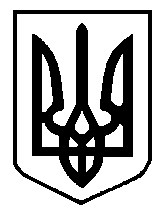 